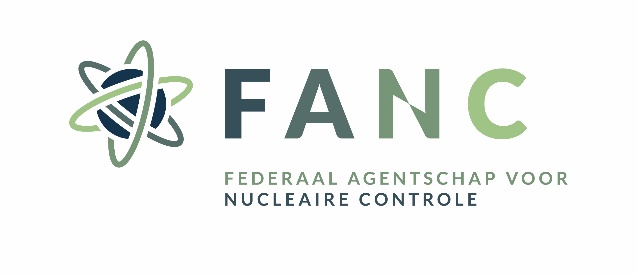 Departement Gezondheid & LeefmilieuBescherming van de GezondheidFormulier permanente vormingDit formulier dient te worden gevoegd bij de aanvraag tot verlenging van een erkenning als arbeidsgeneesheer belast met het medisch toezicht van beroepshalve blootgestelde werknemers (krachtens art. 75 van het ARBIS) dat dient geadresseerd te worden aan het Federale Agentschap voor Nucleaire Controle.A. Aanvrager:Naam:						Voornaam:Geboorteplaats- en datum:		B. Overzicht van permanente vormingsactiviteiten:Datum:		Handtekening aanvrager: DatumAantal puntenAard van de activiteitOnderwerp en belangrijkste conclusies